THE SCOTTISH EPISCOPAL CHURCH Highland Perthshire Linked ChargeInvites you join usChristmas 2021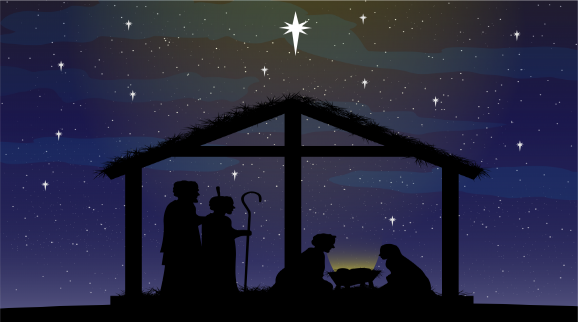 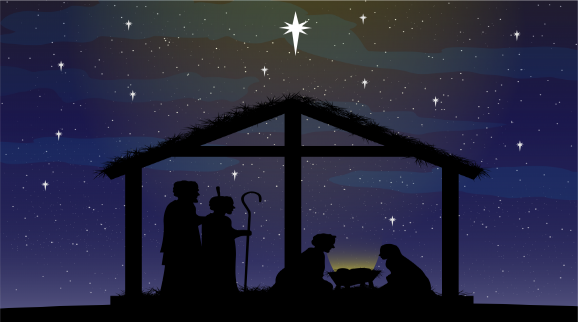 Holy Trinity Church, Perth Road, Pitlochry -Contact – Robin Baker - 01796 472005                                                                  Sunday Services at 9.30am (No service on 26th December)Sunday 28th November  - 3.30pm Advent Carol Service, All welcome.17th to 24th 10.30am, 8.00am on 19th Dec– Morning Prayer/Advent Antiphons(on Zoom)24th December – 4.00pm  ‘ Christingle ‘In the Garden‘  (for all the family, bring a torch or lantern)24th December – 8.00pm ‘Christmas Communion’ All welcome25th December – 9.30am  All Age Christmas Communion (bring your presents)Kilmaveonaig (St Adamnan’s Church), opposite former Tilt Hotel, Blair Atholl. Contact - Mrs. Lavinia Gordon 01796 481230.Sunday Services at 11.15am (No service on 26th December)19th December – 3.30pm Carols by Candlelight 25th December – 11.15am All Age Christmas Communion (bring your gifts)St Andrew's, Church, Strathtay, opposite the local shop. Contact -  Ms. Lesley Whitwood 01887 840416Sunday Services  at 11.15am (No service on 26th December)19th December – 3.30pm  A service of 9 Lessons and carols24th December – 5.00pm A Christingle Service for the whole family24th December – 11.30pm Midnight Mass25th December – 10.30am Christmas Communion (by Extension)House Group – Last Wednesday of the month contact Ms. Lesley Whitwood 01887 840416 for detailsAll Saints, Kinloch Rannoch Square in the village Square. The church is open daily in daylight hours. Contact – Reverend  Canon Liz Baker 01796 472005:  Services  at 9.30am on 1st Sunday of the Month26th December – 11.00  A Celebration of Christmas  (with Church of Scotland at  the Old Church)28th December – 3.00pm Carol Service (At Braes of Rannoch – booking essential)2nd January – 9. 30pm  Christmas Communion (At All Saints)“Let us now go even unto Bethlehem, and see this thing which is come to pass, which the Lord hath made known unto us” Luke 2:15